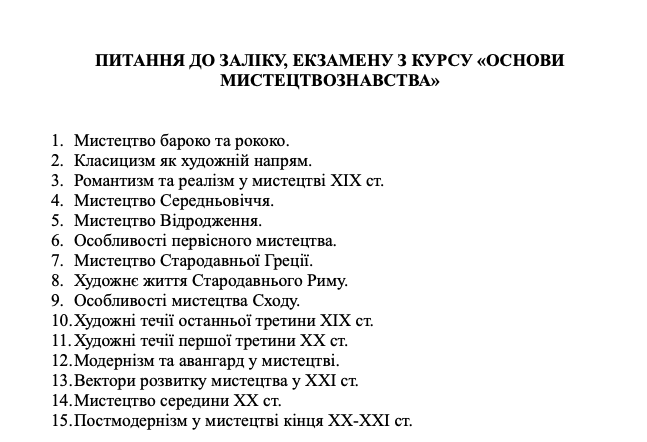 1. Мистецтво бароко і рококо .Бароко від французького - перлина неправильної форми - стиль в європейському мистецтві в 17 в : живопису , скульптури , музики , літератури та архітектури . Хронологічно бароко слідує за Епохою відродження . Бароко - стиль , висловлює бажання насолоджуватися дарами життя , мистецтва і природи . Батьківщиною бароко вважається Італія . Засновником бароко в Італії вважають Мікеланджело Буонарроті . Саме він підсилив архітектуру величезним ордером ,широко використовував карнизи , подвоєння колон , тісноту архітектурних елементів і надлюдський розмір . Характерна пишність , парадність , яскравість кольорів , контрастність , екстравагантність орнаменту , асиметрія конструкцій . У барокової архітектури панують сильні контрасти об'ємів , перебільшена пластика фасадів , ефекти світлотіні і кольору . На картинах зовсім не зустрічаються спокійні обличчя . У той же час зображення мучеників давали можливість передавати всі можливі відтінки страждань . Інші ж теми обиралися тільки для того , щоб мати привід для відтворення гримаси бурхливих веселощів , лицьові сміються і кричущих ротів . Художники 16 століття обходили всі противне . Зате бароко з любов'ю зображує витівок у , сліпоту і божевілля .Рококо - чи не головним словом епохи рококо було слово «примха» ( каприз ). У мистецтві визначається легкими , нервовими , ніжними і химерними формами ( «грайливе» рококо ). Він виявився перш за все в планування і декорації інтер'єру ( палаців , церков , костелів ). В про час рококо широко розвинулося художнє ремесло - ткацтво , ювелірна справа , фарфор , меблі , гобелени .Вельможі епохи рококо поставили за мету щоденні насолоди . Насолод повинні були сприяти розкішні інтер'єри палаців і церков , розкішні сукні , черга свят в садах бароко і в павільйонах влітку , а взимку в палацах . Зайве використовувалася косметика - білила , пудра , рум'яна , чорна фарба ( труба ) для брів , мушки . Косметику рясно використовували як благородні жінки , так і чоловіки . Особливого поширення набуло використання мушок на обличчі - різне розташування мушок мало своє значення для знаючих в куртуазних іграх вельмож . У живопису епохи рококо переважали свята і театральні вистави , нескінченні закохані пари міфологічних персон , штучні і приємні пейзажі , пристосовані тільки для побачень , флірту , танців , благородного і легковажного дозвілля . У портретах - все підкреслено усміхнені , люб'язні , витончені , але це була маска приховувала численні недоліки осіб і надзвичайно складні проблеми . Це був бенкет серед чуми - з штучно скасовані проблемами , туберкульозом , сифілісом , бідністю , смертю .Примхлива і примхлива мистецтво рококо було скасовано новою і потужною хвилею класицизму кінця 18 століття і стилем ампір .2. Класицизм в живописі і скульптурі кінець 17-19 століть . У 17 в . поруч зі стилем бароко , який висловив занепокоєння і сумнів , виник ще один стиль , схожий на раціоналізм - класицизм . Спочатку він виникає у Франції на тлі підйому французької нації , яка в другій половині віку стала найпотужнішою в Європі .Класицизм - це мистецтво героїчної громадянськості . Прекрасне виступає в ньому як чітке , розумне , логічне , без суперечностей , властивих реальному житті .Мистецтво класицизму зображувало ушляхетнену реальність , грунтуючись на позачасовий красі творів античності . Классицистические канони - це єдність місця , часу і дії і жорстка ієрархія високих ( трагедія , епічна драма , ода ) та низьких ( комедія , сатира , байка , побутова картина ) жанрів . Краса раціонального була однією з найважливіших рис , позаду . Зразок взята як ідеал епохи Відродження . Мистецтво класицизму відображає ідеї гармонійного світогляду , але багато в чому їх втрачало в порівнянні з культурою Відродження . Художніх форм класицизму властиві чітка організованість , врівноваженість , ясність і гармонійність образів . На противагу епатажним стилям бароко і рококо , в основі класицизму лежить стримана нормативна естетика , вимагає суворого дотримання ряду правил , канонів , єдностей . У правилах класицизму закладена першочергове просвітницька функція . Естетика відображала прагнення до ідеалізації дійсності , за рахунок відмови від зображення складної і багатопланової реальності .3. Романтизм і реалізм у мистецтві 19 в .Для передачі почуттів живописці використовували соковиті фарби , яскраві мазки і спецефекти . Німецька школа наповнювала картини меланхолічністю , чуттєвістю в розмитих фарбах . Англійська і американський живопис відрізнялися надуманістю пейзажних сюжетів . Морська тематика І . Айвазовського насичена моря , а В . Тропіпін , А . Кипренский , прославилися серед романтістів мальовничими портретами . У портреті головним стало зображення яскравих характерів , а в пейзажі - замилування міццю природи . В образотворчому мистецтві для романтизму було характерне розкріпачення від академічних канонів : ліризм , героїчна піднесеність , емоційність , прагнення до кульмінаційних , драматичних моментів . Видом живописцем , який працював в жанрі марина , став Іван Айвазовський ( Ованес Айвазян ) - уіфаінсько - російський художник . Вій створив понад 6000 полотен , найвідомінгі з яких - морські пейзажі і сцени морських баталій . «Дев'ятий вал» - одна з найвідоміших картин великого мариніста . Він зображує , море після жахливого нічного шторму і людей , які зазнали корабельної аварії . Промені сонця висвітлюють величезні хвилі , найбільша з яких - дев п'ятий вал . Люди намагаються врятуватися на уламках щогли . Все говорить про велич і могутність морської стихії і безпорадності перед нею людини . Теплі тони картини роблять море не таким суворим і дають глядачеві надію , що потерпить їв ши е будуть врятовані . Картина стала символом сили і свободи в літературі і мистецтві .Реалізм ( від лат . « Realis » - дійсний , речовий ) являє собою напрямок в мистецтві , виникло воно в кінці 18 століття , досягло піку свого розквіту в 19, продовжує розвиватися на початку 20 століття і існує до цих пір . Його метою є реальне і об'єктивне відтворення предметів і об'єктів навколишнього світу , зі збереженням їх типових рис і особливостей . І скусство , створене для протистояння таким течіям як романтизм і академізм . Він виступав як форма відповідної реакції на ідеалізацію , яка характерна для романтизму і класичних принципів академізму . Поява даного напрямку у французькій живопису в першу чергу пов'язано з ім'ям художника Гюстава Курбе . Після того як кілька картин , особливо багато значущих для автора , було відкинуто як експонати Всесвітньої виставки в Парижі , в 1855 році він відкрив власний «Павільйон реалізму» . У висунутій художником декларації проголошувалися принципи нового напряму в живописі , метою якого було створення живого мистецтва , передавав звичаї , звичаї , ідеї і вигляд його сучасників . «Реалізм Курбе» відразу ж викликав гостру реакцію суспільства і критиків , які стверджували , що той , «прикриваючись реалізмом , обмовляє на натуру» , називали його ремісником в живопису , робили на нього пародії в театрі і всіляко чорнили .В основі реалістичного мистецтва лежить свій , особливий погляд на навколишню дійсність , який критикує і аналізу багато сторін життя суспільства . Х удожнікі - реалісти були благородними гуманістами , вірили в Добро , Вищу Справедливість , Загальне Рівність і Щастя для всіх без винятку . Пізніше реалізм розпадається на дві гілки : натуралізм і імпресіонізм .Основними тематиками художників , які писали свої полотна в стилі реалізму , були жанрові сцени міського і сільського життя простих людей ( селян , робітників ), сценки вуличних подій і пригод , портрети завсідників вуличних кафе , ресторанів і нічних клубів . Для художників - реалістів було важливо передати миті життя в її динаміці , як можна правдоподібніше підкреслити індивідуальні особливості діючих персонажів , реалістично показати їхні почуття , емоції і переживання . Головна характеристика полотен , що зображують людські тіла - це їх чуттєвість , емоційність і натуралістичність .4. Мистецтво СередньовіччяПанівним стилем цього часу була готика . Це був перехідний період для образотворчого мистецтва і скульптури , протягом якого відбулися зміни в ідеології і культурі . Середньовічні художники поступово стали відходити від жорстких правил і канонічності романської живопису в сторону реалістичного уявлення світу , бажання створювати ефект обсягу в картинах . Це прагнення , в кінцевому підсумку , призвело до виникнення мистецтва епохи Відродження .   Мистецтво цього періоду , хоча і було різноманітно по стилю , характеризується кількома загальними тенденціями . У цей час більшість художніх робіт мало релігійне призначення , тому християнське мистецтво було домінуючим напрямком . Багато картин і скульптури середньовіччя розроблялися для церковних вівтарів і з урахуванням конкретних особливостей храмових інтер'єрів .Важливим елементом створення релігійних образів була додаткова декорація творів мистецтва . Елементи полотен могли бути створені з золота або інших дорогоцінних матеріалів .5. Мистецтво ВідродженняВідбулася в Італії в кінці 14 століття , посприяли цьому меценати , Медічі з людей Пополо Грассо , в перекладі огрядні люди , тобто дуже багаті . Вони спонсорували дуже знаменитих художників Тіціан , Караваджо , Боттічеллі .  Цей період славиться своїм підйомом в інтелектуальному сенсі . В цей час Здійснив свої відкриття Леонардо да Вінчі , винайшли багато техніки , перший танк або гармату на замовлення зробив Да Вінчі , відкриття анатомічні були зроблені завдяки зарисовкам Леонардо і розкриття трупів . Для живопису епохи Відродження характерне звернення професійного погляду художника до природи , до законів анатомії , життєвої перспективі , дії світла та інших природничих явищ .  Художники Відродження , працюючи над картинами традиційної релігійної тематики , почали використовувати нові художні прийоми : побудова об'ємної композиції , використання пейзажу як елемент сюжету на задньому плані . Це дозволило їм зробити зображення більш реалістичними , жвавими , в чому проявилося різке відмінність їх творчості від попередньої іконографічної традиції , що буяє умовностями в зображенні .       Головне , чим характеризується ця епоха - повернення в архітектурі до принципів іформам римського мистецтва . Особливе значення в цьому напрямку надається симетрії , пропорції , геометрії .   Складна пропорція середньовічних будівель змінюється впорядкованим розташуванням колон , на зміну несиметричним контурах приходить півколо арки , півсфера , купола .     6. Особливості первісного мистецтва .Виникли наскальні малюнки ще до виникнення писемності .Печерні люди вміли робити наскальні малюнки , рельєфи , скульптури .Первісне мистецтво добре збереглася на стінах печер де входи виявилися наглухо заваленими тисячоліття назад , там підтримувалася одна і та ж температура і вологість .Збереглася не тільки настінний живопис , а й інші свідчення діяльності людини - чіткі сліди босих ніг дорослих і дітей на сирій підлозі деяких печер .Причини зародження творчої діяльності та функції первісного мистецтва Потреба людини в красі і творчості .Вірування того часу . Людина зображував тих , кого вважав . Люди того часу вірили в магію : вони вважали , що за допомогою картин та інших зображень можна впливати на природу або результат полювання . Вважалося , наприклад , що потрібно вразити стрілою чи списом намальованого звіра , щоб забезпечити успіх справжнього полювання .Перші малюнки часів палеоліту ( давній кам'яний вік , 35 - 10 тис . До н . Е .) Були виявлені в кінці 19 в . іспанським археологом - аматором графом Марселіно де Саутуола в трьох кілометрах від його родового маєтку , в печері Альтаміра .Сталося це так :«Археолог вирішив обстежити одну печеру в Іспанії і взяв з собою свою маленьку дочку . Раптово вона закричала : «Бики , бики ! »Батько засміявся , але коли підняв голову , то побачив на стелі печери величезні , написані фарбами фігури бізонів . Одні з бізонів були зображені що стоять на місці , інші кидаються з нахиленими рогами на ворога . Спочатку вчені не повірили , що первісні люди могли створити подібні твори мистецтва . Тільки 20 років потому були виявлені численні твори первісного мистецтва в інших місцях і справжність печерного живопису була визнана » .7. Мистецтво Стародавньої ГреціїСтаровинні - грецька цивілізація подарувала нам багату історичну спадщину в галузі культури і мистецтва . Роки , коли грецьке держава процвітала , були і розквітом живопису . Відомі грецькі художники - це Аполлодор Афінський , Зевксис , Паррасий . На думку фахівців , Аполлодор Афінський був творцем унікальної техніки світлотіні , за що і отримав прізвисько «Тенепісец» . Першим з художників старовини вивчив ефект світлотіні і застосував його в своєму мистецтві . Ввів в живопис також почала просторів і перспективи . Тим самим Аполлодор з'явився основоположником власне живопису ( т . Н . Світлотіньовий живопису ), До Аполлодор а Афінського художники Греції зображували форму предметів одними лініями , вони не уявляли собі , як можна інакше зобразити на площині форму предметів .      Грецькі художники створювали монументальні твори , для яких характерний реалізм і експресія . Однак , період розквіту Давньої Греції більше відомий не художніми творами , а розписом кераміки . Грецька вазопись була більш масштабна , тому період , коли процвітало це мистецтво , вважається важливим етапом у розвитку живопису .       Кераміка розписувалася орнаментами і сюжетними зображеннями . Згодом розпис розвивалася і ускладнювалася . Спочатку це були прості візерунки . Надалі розпис на вазах могла являти собою цілі сюжети , з детальним зображенням людей , їх одягу , предметів побуту . Археологи знаходили вази , на яких були зображені різноманітні історичні сюжети . На розписних вазах можна зустріти химерні візерунки , зображення різноманітних рослин і тварин . Сама техніка розпису також змінювалася . Вази обпалювали , і їх колір ставав червоно - коричневим . На цьому тлі малювали чорні зображення . Такий стиль отримав назву чорно - фігурний . Надалі простір між фігурами стали покривати чорним лаком , а обриси фігур мали природний колір червоної глини . Так з'явилася червоно - фігурна вазопись . Вазопис на білому тлі стала вищим рівнем грецьких майстрів . Тут використовувалася різноманітна палітра кольорів - білий , жовтий , помаранчевий , червоний , коричневий , зелений та інші кольори .  Вази розписували повністю - шийку прикрашалося орнаментом , основний малюнок наносився на корпус виробу . На деяких археологічних знахідках були присутні автографи майстрів того часу . Вазопис представляє цінність , як вид живопису , і як історична спадщина . Давньогрецькі художники змогли донести до нас атмосферу того часу - звичаї , сцени з повсякденного життя , одяг , предмети побуту та багато іншого .Ще існують давньогрецькі ордера : Доричний , Іонічний , Коринфский .Приділялася велика увага красу людського тіла в костюмі і скульптурі . Курос - Давньогрецька статуя юного атлета .8. Мистецтво Стародавнього РимуСвященною твариною Риму була вовчиця . Рим був заснований італ ьянскімі племенами . Від греків римляни відрізнялися більшою тверезістю і практичністю .Римські архітектори творчо переробляють грецькі архітектурні форми . Вони створюють новий вид ордера - композитний , що з'єднує риси іонійського , дорійського і особливо коринфського стилів , а також ордерну аркаду - сукупність арок , що спираються на колони .Під грецьким впливом починається будівництво театрів ; але якщо грецький театр вирубувався в скелі і був частиною навколишнього ландшафту , то римський амфітеатр являє собою самостійне спорудження із замкнутим внутрішнім простором , в якому глядацькі ряди розташовуються еліпсом навколо сцени або арени .  Найзначнішим за розмірами купольним спорудою античного світу є Пантеон .Пантеон - це храм в ім'я всіх богів , що уособлював ідею єднання численних народів імперії .Серед громадських споруд Стародавнього Риму велику групу складають видовищні споруди . З них найбільш відомий до наших днів Колізей - амфітеатр , овальна в плані гігантська споруда у вигляді чаші .     Не менше значення в розвитку римської культури мало мистецтво еллінізму з його архітектурою , що тяжіла до грандіозних масштабів і міським центрам .  Головним достоїнством Давньоримської скульптури є реалістичність і достовірність образів .На відміну від греків , римські майстри прагнули передати індивідуальні , а не ідеально - узагальнені риси своїх моделей ; їх творів була властива велика прозаїчність .Поступово від детальної фіксації зовнішнього вигляду вони переходили до розкриття внутрішнього характеру персонажів .В естетичному сенсі вся давньоримська скульптура - репліка грецької . Нововведенням стало з'єднання грецького прагнення до гармонії і римської жорсткості і культу сили . В образотворчому мистецтві домінував скульптурний портрет , історично пов'язаний зі звичаєм знімати з померлого воскову маску і зберігати її разом з фігурками домашніх богів .Живопис Стародавнього Риму  Римська живопис , відштовхуючись безпосередньо від грецьких зразків , використовувала різні можливості для пластичного зображення : колірна і повітряна перспектива , світло і тіні створювали ілюзію простору . Художники часто зображували сцени з повсякденного життя і натюрморти .  Про живопис епохи Римської імперії ми можемо судити перш за все по фрескам , що покривав стіни будинків знаті .Само по собі мистецтво декорування сходить до грецької традиції розписування стін і облаштування внутрішніх двориків скульптурами .  9. Особливості мистецтва СходуНа Сході люди пройшли свій довгий шлях розвитку , самобутній і самодостатній , заснований на їх релігійні вірування і мудрих філософських навчаннях . На Сході будь-яка дія перетворюється в мистецтво . Для них мистецтво це не тільки архітектура , література , музика , танці і живопис , але і чайні церемонії , бойові мистецтва , засновані на спостереженнях за рухами диких звірів , особлива гімнастика , мистецтво йоги , що приводить до гармонійного існування душі і тіла людини , навіть свій стиль життя вони перетворили в мистецтво .Схід протягом тисячоліть розвивався стабільно і безперервно , всі, хто входить нові віяння не стає причиною руйнування усталених цінностей , а навпаки органічно вписувалися в уже сформований спосіб життя і ставали його частиною . Основною особливістю Сходу є те , що тут завжди мирно співіснували різні релігії і релігійно - філософські течії . Люди в цих краях не втратили зв'язку з природою , тому всі їхні дії спрямовані в першу чергу на вдосконалення душі і тіла , на набуття гармонії між людиною і навколишнім світом . Цьому вчать і східні релігії . Спочатку вдосконалюй себе , а потім і світ навколо себе . У стародавньому світі мистецтво передавало життя богів і правителів , тому твори мистецтва здебільшого зображували фігури богів і ритуальні пози . Центральної великий фігурою завжди було божество або правитель , а люди зображувалися маленькими фігурками . Божественна влада поширювалася від царя до людей . Дана концепція відклала відбиток і на сучасне мистецтво Сходу , привносячи тим самим специфічні риси , що відрізняє його від західного мистецтва . Взагалі на Сході культура і мистецтво на увазі під собою речі , здатні прикрасити людини , зробити його побут прекрасніше . Головні особливості живописного твору - це гармонія енергій Інь і Ян , символізм і духовний сенс малюнка . Гармонія Інь і Ян в китайському живописі реалізується самим безпосереднім чином , при написанні картини тушшю на рисовому папері . Лінії і штрихи , плями і розмивання - всі ці прийоми читаються як та чи інша енергія . Сухий штрих з ефектом фарбують , як би з природними прогалинами , що залишають рухається пензлем , так званий ширяє або летить білий - це Ян . Волога , широка лінія - Інь . Секрет шедевра в тому , що таких різноманітних штрихів і плям має бути стільки , щоб всі разом вони створювали гармонію . Суха чорна туш , волога світло - сіра , волога чорна , суха світло - сіра ... Їх варіативність і поєднання , об'єднане з лінією і народжує гармонію зображення . Крім цього , природа Інья виражається і в будові самого об'єкта зображення . Наприклад , квітуча слива Мей ( мейхуа ). Її товстий старий стовбур або гілка - Інь , а молоді , спрямовані вгору пагони - Ян . Сюжетне своєрідність і символізм В різні часи на різних етапах розвитку китайського живопису , в різних школах і традиціях на перший план висувалася то побутова оповідна живопис , то пейзаж , то живопис квітів і птахів , то портрет . Цікаво те , що в китайському живописі відсутня натюрморт , по крайней мере , в звичному для нас розумінні . Нерухомі предмети з точки зору китайців відірвані від дійсності і мертві . У картині обов'язково має бути присутня динаміка життя і часу . Якщо художник зображував камені або фрукти , то поруч з каменем завжди присутнє рослина , причому фрукти завжди зображуються на гілці . Обов'язково людина , який претендує на звання художника , повинен вміти малювати 4 рослини : Мейхуа , орхідею , хризантему і бамбук .              
                                   10. Художні течії останньої третини 19 століттяСимволізм в живопису був в значній мірі реакцією проти натуралізму і реалізму , тісно пов'язаний з міфологічною тематикою в живопису всіх жанрів . Символісти шукали глибинний сенс в фантазії , мрії , свідомості , емоціях , там , де реалісти і натуралісти прагнули відтворити дійсність в її об'єктивності , їх ідеї були зосереджені на передачі ідеального образу .Мета символізму полягала в тому , щоб «наділити ідеал у відчутній формі» . Простіше кажучи , символісти вважали , що мистецтво повинно висловлювати абсолютні істини , використовуючи метафоричні образи і алегорії , містять символічне значення . Художники - символісти 19 - 20 століть були натхненні літературою і поезією , історією , легендами , міфами , біблійними історіями . Створюючи картини , символісти наділяли предмети , зображені на полотні , міфологічним , містичним , езотеричним змістом . Риси світогляду авторів передають картини - найбільш популярними тематиками були почуття і емоції , релігія , окультизм , любов , смерть , хвороба і гріх .Виділяються характерні риси стилю : новаторство , прагнення до експериментів , таємничість , неоднозначність , недомовленість .Імпресіонізм - перш за все що - то повітряне , ефемерне , невблаганно вислизає . Це щось приголомшливе мить , яке око ледь встигає зафіксувати і яке потім надовго залишається в пам'яті як мить найвищої гармонії . Майстри імпресіонізму славилися саме умінням з легкістю перенести цей момент прекрасного на полотно , наділивши його відчутними відчуттями і тонкими вібраціями , які з усією реальністю виникають при взаємодії з картиною . Коли дивишся роботи видатних художників цього стилю завжди залишається якесь післясмак настрою Імпресіонізм від impression - враження ) - це напрямок в мистецтві , що зародився у Франції в кінці 1860- х років . Його представники прагнули найбільш природно і неупереджено відобразити реальний світ в його рухливості і мінливості , передати свої швидкоплинні враження . Особлива увага приділялася передачі кольору і світла . Пейзажі і сцени з міського життя - мабуть , найбільш характерні жанри імпресіоністичній живопису - писалися «на пленері» , т . е . безпосередньо з натури , а не на основі ескізів і підготовчих начерків . Імпресіоністи пильно вдивлялися в натуру , помічаючи кольори і відтінки , зазвичай невидимі , наприклад синій в тінях . Їх художній метод полягав у розкладанні складних тонів на складові їх чисті кольори спектру . Виходили кольорові тіні і чиста світла трепетна живопис . Імпресіоністи накладали фарби окремими мазками , іноді використовуючи контрастні тони на одній ділянці картини . Основна риса картин імпресіоністів - ефект живого мерехтіння фарб Для передачі змін кольору предмета імпресіоністи стали воліли використовувати кольори , взаємно підсилюють один одного : червоний і зелений , жовтий і фіолетовий , помаранчевий і блакитний . Ці ж кольори створюють ефект послідовного контрасту . Наприклад , якщо ми будемо деякий час дивитися на червоний колір , а потім переведемо погляд на білий , то він здасться нам зеленуватим . Художники часто малювали людей в русі , під час забави або відпочинку . Бралися сюжети флірту , танців , перебування в кафе і театрі , прогулянок на човнах , на пляжах і в садах . Якщо судити по картинах імпресіоністів , то життя - це суцільна низка маленьких свят , вечірок , приємних проведення часу за містом або в дружньому оточенні .  11. Художні течії першої третини 20 століттяФовізму - називають першим авангардним плином , хоча його можна вважати і частиною постімпресіонізму . Це бунтарське , але ще фігуративне ( изобра лишнього реальні предмети ) напрямок , яке відмовилося і від блешні ства попередніх мальовничих норм , і від ідеї , що мистецтво повинно висловлювати філософські , інтелектуальні змісти . Замість цього головними стали емоції - найчастіше яскраві , радісні , - які повинні були бути виражені на мові фарб . Прийоми фовістів , особливо яскравий колір , пло костность і темний контур , вплинули на багатьох художників XX століття . 12. Модернізм і Авангард в мистецтві . Слово «фовістів» походить від французького fauve , «дикий» , і це видно в живописі . Художники - фовістів брали яскраві , контрастні фарби , часто вибирали незвичні і неприродні кольори , а замість переливів відтінків використовували багато чітких контурів і плям . У своїх творах вони відмовлялися від вибудовування обсягу і простору , роблячи їх умовними , узагальненими . Все це , разом з динамічними мазками , працювало на головну мету - яскраву , екзальтовану емоцію .                            Експресіонізм - Появі нового руху супроводжував інте рес до первісного і середньовічного мистецтва , яке в початку XX століття сприймалося як дуже незвичайне і експресивне . У живопису експресіоністів персонажі найчастіше гротескні , форми - спотворені , простір - зміщене , мазки - завихрюватися , а кольори яскраві , насичені і дисонансно поєднуються між собою . Все це - заради передачі сильних емоцій від іронії буття .              Кубізм - Предмети і люди на кубістичних картини не зображені жизнеподобно , а раз'ятим на площині , суміщені на одному полотні . Може скластися враження , що ми бачимо одну і ту ж річ з різних сторін , картина може виглядати випирає на глядача або вивернула назовні . Зображення складається з простих геометричних форм ( квадратів , циліндрів , трапецій ) та виглядає «незграбно» . Зрозуміти , який саме реальний предмет ми повинні за ним вгадати , НЕ завжди просто . Колір цікавив кубістів менше форми , а портрети і натюрморти - більше за інших жанрів .                   ФУТУРИЗМ - Футуристи зверталися в своєму живописі до останніх досягнень техні ки - хронофотограф ( зйомці через короткі рівні інтервали часу , що дозволяла записувати рух якого - або об'єкта ) і кінематографу - і любили зображувати на картинах відразу кілька фаз руху одночасним Саме . Нашарування зображень друг на друга вони також використовували , щоб зобразити місто , прогрес , молодість , буйство , енергію . Вони дробили предмети ( в ніж нагадували кубістів ) і виробляли «зрушення» : з'єднували разом несумісне . Для їх картин характерні звивисті , скошений ні , незграбні форми .              СЮРРЕАЛІЗМ - Сюрреалісти ставили своїм завданням з'єднати реальність і сон - форми і предмети зовнішнього світу з ірраціональним внутрішнім світом людини . Головні їх джерела , крім снів , - підсвідомість ( на сюрреалістів вплинув фрейдизм ), трансові стану , галюцинації ; Основні прийоми - зруйнований ня логічних зв'язків , абсурд , парадокс , знищення звичного , сопостав ня того , що ніколи раніше не зіставлялося . Моральні обмеження суспільства для сюрреалістів теж значення не мали . Один з важливих для них методів - автоматичне письмо , коли художник чи поет створює свою про твір , як би відключивши розум . Перебіг стало міжнародним і суще ство валі довго , неодноразово повертаючись і проникнувши в комерційне мистецтво і масову культуру . У сюрреалізмі можна виділити дві головні манери . Перша - це абстракції ( зазвичай органічні , біоморфною , схожі на амеб або згустки матерії ), іноді створювалися в техніці автоматичного письма . Другий тип ( більш відомий завдяки Дали і Магрітту ) - це парадоксальні колажні поєднання предметів і явищ , абсурдні сюжети , фантастичні ( часто відразливі або лякають ) образи . Другому типу часто супроводжує тща кові манера письма , яка робить ірреальні підсвідомі образи парадоксально реальними . Сюрреалісти використовували такі технічні прийоми , як «случайностние» , автоматичні дії ( наприклад , кидання фарби на полотно ), декалькоманія ( перекладні зображення ), фроттаж ( натираючи ня фарбою поверхні , під якою знаходиться що - то фактурне ), фюмаж ( вплив димом ).                            АРТ - ДЕКО - Міжнародний розкішний і буржуазний стиль , головна мета якого була в оздобленні простору ( тому він більше відомий за архітектурі і ді Зайну інтер'єрів , ніж по живопису ). При цьому ар - деко одночасно стріл мился бути максимально сучасним - і тому синтезував риси інших стилів і напрямків ( ар - нуво , кубізм , неокласицизм , древнеегі пет ський і інші модні етнічні стилі ), звертаючи недавні авангардні нововведення в декоративні прийоми . В подальшому ар - деко у чому вплинув на пост модерн 1970 - 80 х .              ПОП - АРТ - Поп - арт руйнував романтичний образ художника , пафос «високого спокуса ства» , а також кордон між музейним і повсякденним . У центрі уваги художників виявилися споживання , побутові предмети , масова культура . Поп - артисти грали з мовою кітчу , реклами , головний їх инстру мент - іронія , яка , однак , нерідко змішана з захопленням тим продуктом , над яким вони знущаються . Поп - артисти використовували в своєму мистецтві образи реклами та масової культури ( кіно , коміксів , фотографії знаменитостей і навіть політиків ). Раушенберг і Джонс створювали картини , що одночасно є перед ме тами . У поп - арте нерідкі колажі , потокове тиражування одного образу , репродукування вихідного зображення з перешкодами ( фото , клішованість ), зміна масштабу , матеріалу або контексту звичайних предметів .               Гіперреалізмом - Художники цього напрямку імітують фотографію , з'єднану з хо лодной , безособовим поглядом на урбаністичну реальність і людини . Їх мета - піти від авторського бачення , від інтерпретації , від усього емоціо нального . Їх живопис - як іллюзіоністічеських обманка , прикидається нейтральним , об'єктивним знімком реальності .          Концептуалізму - Головні твори концептуалізму в світі - НЕ живопис . Живопис кін цептуалізма ( особливо російської , «московського» ) зазвичай наповнена текстами , а нерідко і діаграмами , цифрами , з порушенням звичного обрамлення і матеріалів ( межа між предметом і його зображенням зруйнована зі часів поп - арту ). Концептуалізм часто працює з готовими мовами ( як мальовничими , візуальними , так і ідеологічними , політичними , побутовими ), цитує їх і остраняет , часто висміює . Концептуалистских картини виглядають інтелектуально , механістично і математично . Произ ведення частіше за все не впливає чисто візуально і інтуїтивно , а вимагають текстового пояснення .                  12. Модернізм і Авангард в мистецтвіМодернізм в образотворчому мистецтві - сукупність художніх течій , що характеризуються порушенням класичних образотворчих форм , встановленням нового і затвердженням радикальних художніх принципів . Модернізм - художній напрям середини XX століття , рамки якого іноді розширюють з 60 х років XIX століття по 70 і роки XX століття . Модернізм зачіпає образотворчий стиль і зміст мистецтва . Модернізм визначають як своєрідну філософію і нову форму художнього мислення . Найбільш помітними течіями в рамках класичного модернізму прийнято вважати фовізм , експресіонізм , кубізм , футуризм , дадаїзм , сюрреалізм . Також до модерністських течій відносять більш ранні імпресіонізм і постімпресіонізм і більш пізні - оп - арт , кінетичне мистецтво . Класичний модернізм , як правило , використовував абстрактну форму , тому абстрактну живопис часто вважають одним з найбільш характерних прикладів модернізму . У той же час , модернізм не обмежений абстрактними принципами і багато його канонічні приклади були створені в рамках фігуративного живопису .                   Умовною датою початку модернізму називають 1863 рік - рік відкриття в Парижі « Салону знедолених » , куди увійшли роботи художників , не прийнятих до участі в офіційному Паризькому салоні . У широкому сенсі модернізм - «інше мистецтво» , головною метою якого є створення творів , заснованих на внутрішній свободі , особливому баченні світу і формують новий образотворчу мову , де важливою складовою стає виклик усталеним художнім канонам .      Поняття авангардизм . І його відмінності від модернізму ." Чим відрізняється авангардизм від модернізму ?Це питання досі залишається спірним ; є кілька стійких традицій розуміння відмінностей між авангардом і модернізмом .Є тільки один вихід : скористатися тією версією , яка здається найбільш виразної і логічною .Під - перше , хронологічно модернізм передував авангарду . Авангард - породження революційної епохи початку двадцятогостоліття , тоді як модернізм виник в кінці дев'ятнадцятого .По-друге , слід звернути увагу на походження терміна : " авангардом " традиційно називалися перші ряди війська ; бути " в авангарді " - значить бути попереду всіх , причому в ризикованою , бойової ситуації . Термін , як бачите , узятий з військової лексики . І не дарма .Утопічна мета - радикальне перетворення людської свідомості засобами мистецтва - успадкована авангардом від модернізму ; проте авангардисти пішли далі , припустивши , що перевлаштувати допомогою мистецтва можна не тільки свідомість , а й суспільство .І нарешті , якщо модернізм був в першу чергу естетичним бунтом , революцією всередині мистецтва , Не проти самої традиції , але всередині неї , то авангард - це бунт проти самої художньої традиції , як втім і проти будь-яких традицій . Цитую Льва Рубінштейна : " Модернізм як би приймає основні цінності традиційного мистецтва , але займається оновленням художніх засобів при вирішенні так званих вічних завдань мистецтва . В цьому сенсі це те ж традиційне мистецтво , але зайняте новою мовою для опису того ж самого . Авангардизм весь час створює інше мистецтво , оновлює не гроші його , а сам предмет мистецтва . Більш того . Авангард має на увазі активну соціальну позицію художника , про що перш , за великим рахунком , мови бути не могло . Будучи рево юціонним за своєю природою , авангард , як правило , поєднується з радикальними політичними переконаннями ; наприклад , загальновідомо , що багато сюрреалісти були комуністами .А російський авангард , як ми знаємо , стрункими рядами відправився служити справі Жовтневої революції . Добром це , зрозуміло , не скінчилася ...До основних напрямів авангарду відносяться :- фовізм ;- кубізм ;- абстрактне мистецтво ;- супрематизм ;- футуризм ;- дадаїзм ;- експресіонізм ;- конструктивізм ;- метафізична живопис ;- сюрреалізм ;- наївне мистецтво ;- додекафонія і алеаторику в музиці ;- конкретна поезія і конкретна музика ;- кінетичне мистецтво ;13. Вектора розвитку мистецтва в 21 століттіGPS- малювання ( англ . GPS Drawing ; також відомо як GPS- арт , і Strava- арт ) - своєрідна форма мистецтва , метод малювання , коли художник використовує пристрій глобальної системи позиціонування (GPS) і слід за заздалегідь запланованим маршрутом для створення великомасштабного зображення або тексту на карті . Художники зазвичай ходять , бігають або їздять на велосипеді по маршруту . Автомобілі , фургони і навіть літаки можуть бути також використані для створення великих творів [1] [2] [3] [4] . GPS- малювання відповідає на сучасні запити суспільства і поєднує в собі любов до мистецтва ( малювання ), подорожам і новим технологіям          Брендалізм ( бренд і вандалізм ) - анти - рекламне рух , що закликає великі корпорації і держави відмовитися від лицемірства [1] [2] [3] [4] .  Пост - інтернет мистецтво - це перехід інтернет - мистецтва з онлайн - формату в формат матеріальний . Ця течія сучасного мистецтва , що відображає не тільки активність в кіберпросторі , але відбуваються в культурних і суспільних відносинах зміни , зумовлені активним використанням Інтернету сучасним суспільством [1] Саме визначення було дано фото і відеохудожник Арті Віеркантом , згідно з яким один з найбільш парадоксальних аспектів пост - інтернет мистецтва полягає в тому , що незважаючи на те , що художники активно використовують ідеї та інструменти мережі Інтернет , вони також по - , як і раніше працюють і в традиційних орматах , таких як живопис або скульптура . Найголовніша відмінність пост - інтернет мистецтва від немає - арту - це можливість мистецтва «після інтернету» взаємодіяти і з онлайн -, і з офлайн - форматами . «І поки немає - арт існує лише в мережі , пост - інтернет арт переноситься з екранів моніторів в реально існуючі галереї» . [3]      Гібридне мистецтво - напрям сучасного мистецтва , в якому художники реалізують свої художні завдання з прикордонними областями науки і новими технологіями [1] . Художники взаємодіють з таким науками , як біологія , робототехніка , фізика , технології експериментального інтерфейсу ( такі як мова , жест , розпізнавання осіб ), штучний інтелект і візуалізація інформації . При створенні своїх робіт вони беруть методику з досліджень , проводять власні дослідження , візуалізують результати досліджень [1             Артівізм - напрямок сучасного мистецтва в якому за допомогою художньо - виразних засобів художники намагаються просувати ідеї протесту або громадянської непокори [1] . Назва «артівізм» є неологізмом утвореним з слів «активізм» і «арт ( мистецтво ) » , і має на увазі «мистецтво спрямоване на позитивні суспільні зміни» [2] .        Як правило , роботи в цьому напрямку являють собою зразки стріт - арту або акционізма [3] . Артівізм є поєднанням виразної сили мистецтва і активних дій причетних до тієї чи іншої процесу . Художники цього напрямку орієнтують свої роботи не тільки на безпосереднього глядача , а й на тих хто потребує допомоги . Таким чином митець не стільки намагається вразити глядача своїм твором , скільки намагається змінити ситуацію . Для того у нього є свої методи - художні . У своїх роботах художники намагаються передати суть протесту [6] .     У сучасному вигляді артівізм сформувався одночасно з появою і поширенням вуличних акцій протестів проти процесів глобалізації і різних збройних конфліктів . У ряді випадком активісти намагаються проштовхнути політичні гасла і програми через мистецтво .   Нова готика ( англ . New Gothic ) або неоготика ( англ . Neo-Gothic ) - напрям в сучасному мистецтві , роботи якого присвячені темряві і жаху . Темами творів є приниження , травми , втрати , руїни і т . п . [1]      Девіантна мистецтво ( фр . Art d é viant , англ . Deviant art ) - художня течія , що виникло в кінці XX століття завдяки розвитку ідей ( нео ) сюрреалізму , постмодернізму і поп - арту і характеризується великим використанням прийомів комп'ютерної графіки . Прислухаючись до « фабричної » моделі Енді Уорхола , співтовариство художників течії в серпні 2000 року створив свій власний веб - сайт deviantART [1] , який одночасно служить майданчиком для розміщення творів і форумом для спілкування .            Дане творче рух є різнорідним і охоплює крім образотворчого мистецтва також і літературу . У загальному і цілому воно характеризується своїми канонами і певними новаторськими методами , такими як викрадення (d é tournement), переробка або «відтворення» ікон популярної культури ( таких як Мона Ліза ). Мультиплікаційний серіал «Сімпсони» є , наприклад , одним з джерел натхнення художників течії , особливо в області політичної карикатури ( «гомерізаціі» ): особливо часто вони звертаються до карикатурним образам Джорджа Буша , Барака Обами , Че Гевари і Усами бен Ладена . Великий Брат - персонаж з роману Джорджа Орвелла і символ абсолютного тоталітаризму , є ще однією популярною фігурою . «Політична некоректність» є однією з відмінних рис девіантної мистецтва ; художники ж в цілому претендують на певну форму Лібертаріанська і полемічно художнього анархізму , використовуючи пропагандистські плакати часів Другої світової війни або гламурні споживчі рекламні плакати 1950 х і 60- х років щоб засудити надмірності сучасного суспільства виходячи з духу протесту .                     Серед головних векторів девіантної мистецтва критики називають принти на футболках , графіті та інші прояви міської культури , настінного мистецтва , скульптури в дусі творів Сезара , а також образи реклами [2] , особливо фотографії з показів мод [3] [4] .    Віртуальне мистецтво - термін , що описує феномен віртуалізації мистецтва в області технічних засобів масової інформації , що виникли в кінці 1980 х років ( в деяких випадках трохи раніше ). [1] Вони включать в себе такі види людино - машинного інтерфейсу , як стереоскопічні окуляри і екрани , цифровий живопис і скульптура , об'ємний звук , рукавички і костюми віртуальної реальності , датчики положення в просторі , системи зворотного зв'язку і т . д . [2] Оскільки віртуальне мистецтво охоплює широку область знань , цей термін стає всеосяжним для специфічних явищ і засобів , що мають до нього безпосереднє відношення . Большáя частина свовременного мистецтва на думку Френка Поппера віртуалізувати . [3]             Відеогейм артSuperflat ( «суперплоского» ) - термін , придуманий сучасним японським художником Такаші Муракамі .   Термін « superflat » створений для того , щоб пояснити новий візуальний мова , активно застосовується поколінням молодих японських художників : «Я думав про реалії японського малюнка і живопису і про те , як вони відрізняються від західного мистецтва . Для Японії важливе відчуття площині . Наша культура не має 3D- формами . 2D- форми , затверджені в історичній японського живопису , на кшталт простому , плоскому візуальному мови сучасної анімації , коміксів і графічного дизайну » .     14. Мистецтво середини 20 століттяМистецтво 20 століття обрало інші підходи до жи вопісі , нову живописну техніку і нові про рази . Трагічна епоха грандіозних змін у житті всього людства вимагала свого ос подумки - а саме в цьому і полягає заду ча всякого справжнього мистецтва . Уже в 20 х роках мистецтво , в тому числі і живопис , більше цікавить доля пхав внутрішній світ людини , ніж пряма изоб разюче . Художники робили спроби передати фарбами на полотні то , що неможливість але побачити чи помацати . І на цьому шляху їх чекали справжні відкриття .Друга світова війна потрясла світ і в корені змінила ставлення людей до людського життя і людству в цілому . Поява атомної зброї створило загрозу існуванню не тільки цивилиза ції , а й життя на Землі . Виникло питання - а віз чи можна тепер мистецтво і в чому його сенс ?Образотворче мистецтво дало свою відповідь : чу довіщний антигуманізм масового винищення людей відбилася в живописі та скульптурі , які відмовилися від реальних образів , - в абстракції онізме . Інші художники зверталися до «неіспор ченному мистецтва» , вважаючи таким творчість дітей , душевнохворих і представників племен , що стоять на примітивній ступені розвитку .Одним з основних принципів сучасного мистецтва стає колажність , тобто вклю чення автором в свій твір малюнків , кар тин , розписів інших художників , в літературі і музиці - цитування фрагментів чужих вироб ведений , часто без вказівки їх авторів .Незважаючи на тріумфальний хід абстрак ционизму по Європі та Америці , багато художни ки поставилися до цього нововведення стримано . Так , Пабло Пікассо в своїх пізніх роботах просто копіював полотна знаменитих старих майстрів , вносячи в них власні поправки . Цим Пікассо підкреслював відданість традиціям європей ського образотворчого мистецтва .Із завершенням періоду післявоєнного віднов лення стало очевидним , що в Європі і США формується «суспільство споживання» - суспільство , засноване на купівлі - продажу , в якому насаджуючи ються масові духовні цінності . Цей процес також став темою для художньої творчості . Увага західноєвропейських і американських ху дожник зосереджується на об'єктах современ ного світу : автомобілях , хмарочосах , зображення ях зірок естради і кіно , фотографіях і малюнках для обкладинок популярних журналів . Це направле ня в мистецтві отримало назву поп - арт .
Поп - артРозвиток поп - арту , або мистецтва для мас , пов'язане насамперед з изобрази тельним мистецтвом і музикою . Тут поп - арт відмовляється визнавати які - чи бо канони , реальний світ практично ис Чезано з полотен ху дожник . А в кінці 60- х років з'являються кінетичне спокуса ство , ташизм , інфор - малізм - свого роду «відгалуження» поп - арту .тендітні створінняАльберто Джакометті (1901-1966) - швачок царський скульптор і живописець - створював скульптурні компо зиції , що відрізнялися пластичними , удли застосовуватиме і крихкими формами . Це створювало враження уязвімос ти , незахищеності його творінь .Полотно і кийокДжексон Поллок (1912 - 1956) першим серед американських живописців став застосовувати зовсім незвичайну тих нику : він стелив на землі полотно - як правило , величезного розміру - і наносив на нього фарбу , немилосердно б'ючи по полотну кийком , яку використовував замість пензля . Іноді він просто ходив по полотну , тримаючи в руках продірявлену банку з фарбою і поливаючи своє майбутнє творіння . Манера Поллока отримала назву стрілялки - пейнтінг - живопис в дії .Джеймс Розенквіст ( рід . 1933), також американець , спочатку працював над створенням Плака тов . Цей досвід він використовував в своїх живописних полотнах , де все образи розчленовані і за тим заново змонтовані , як в передвиборних відеокліпах .Що там , за полотном ?У 60 ті роки 20 століття абстрактне мистецтво стало таким же загальновизнаним , як і традиційне . Більше того - поділ на живопис , скульптуру та архітектуру також почало поступово зникати . Рас фарбовані поролонові творіння Іва Клейна (1928 - 1962) і покриті дірками полотна Лючо Фонтани (1899 - 1968) - ні живопис , ні архітектура , ні скульптура . Ці художники прагнули змінити саме поняття «твір мистецтва» . Порізані бритвою полотна Л . Фонтани і сьогодні змушують глядача відчувати потрясіння . Керуємося полотна , він намагався проникнути в справжню глибину , яка криється за полотном , - тобто вийти за рамки двомірного простору картини .15. Постмодернізм в мистецтві кінця 20-21 століттяІсторія появи постмодернізма в містецтві: Постмодернізм, з’явився результатом заперечення заперечення . Свого часу модернізм відкинув класичне , академічне мистецтво і звернувся до нових художніх форм . Проте після безлічі років сам став класикою , яка привела до заперечення традицій модернізму і виникнення нового етапу художнього розвитку в образ постмодернізма , який проголосив повернення до передмодерністської формам і стилям на новому рівні . Постмодернізма ( фр . Postmodernisme - після модернізму ) - термін , що позначає структурно подібні явища в світовій суспільного життя і культурі другої половини XX постмодернізма: він вживається для характеристики комплексу стилів в художньому мистецтві . Постмодерн - стан сучасної культури , що включає в себе перед - постнекласичної філософську парадигму , до - постмодерністське мистецтво , а також масову культуру цієї епохи . На початку ХХ століття класичний тип мислення епохи модерну змінюється на некласичний , а в кінці століття - на постнекласичний . Для фіксування ментальної специфіки нової епохи , яка кардинально відрізнялася від попередньої , потрібен новий термін . Сучасний стан науки , культури і суспільства в цілому в 70 ті роки минулого століття було охарактеризовано Ж .- Ф . Ліотаром як «стан постмодерну» . Зародження постмодерну проходило в 60-70 ті рр . ХХ століття , воно пов'язане і логічно випливає з процесів епохи модерну як реакція на кризу її ідей , а також на так звану смерть супероснованій : Бога ( Ніцше ), автора ( Барт ), чоло століття ( гуманитарности )Особливості постмодернізму у мистецтвіСформувавшись в епоху переважання інформаційних і комунікаційних технологій , теоретичних знань , широких можливостей вибору для кожного індивіда , несе на собі печатку плюралізму і терпимості , в художньому прояві вилилися в еклектизм . Його характерною особливістю стало об'єднання в рамках одного твору стилів образних мотивів і прийомів , запозичених з арсеналу різних епох , регіонів і субкультур . Художники використовують алегоричний мову класики , бароко , символіку древніх культур і первісних цивілізацій , творячи на цій основі власну міфологію , співвіднесені з особистими спогадами автора . Твори постмодерністів є ігровий простір , до якому відбувається вільний рух смислів - їх накладення , перетікання , асоціативний зв'язок . Але включивши в свою орбіту досвід світової художньої культури , постмодерністи зробили це шляхом жарти , гротеску , пародії , широко використовуючи прийоми художнього цитування , колажу , повторення .  Йдучи по шляху вільного запозичення з уже існували й існують художніх систем ,постмодернізм як би зрівнює їх у правах , значущості та актуальності , створюючи єдиний світовий культурний простір , що охоплює всю історію духовного розвитку людства .  Майстри постмодернізма:Сандро Кіа , Франческо Клементе , Повз Паладіно , Карло Марія Маріані , Убальдо Бартоліні , Луїджі Онтаная , Омар Галліані , Нікола де Марія і інші .